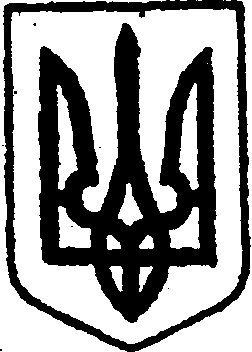 КИЇВСЬКА ОБЛАСТЬТЕТІЇВСЬКА МІСЬКА РАДАVІІІ СКЛИКАННЯВОСЬМА  СЕСІЯПРОЄКТ  Р І Ш Е Н Н Я    20.07.2021 р.                                                                  №     -  08 - VІІІПро продовження договору оренди комунального майна на аукціоніВідповідно до ч. 9 ст. 18 Закону України «Про оренду державного та комунального майна», ст. 26 Закону України «Про місцеве самоврядування в Україні»,  Порядку передачі в оренду державного та комунального майна, затвердженого постановою Кабінету Міністрів України від 03.06.2020 № 483 та враховуючи заяву орендаря – ФОП Корочинської Наталії Миколаївни від 21 травня 2021 року вх. № 735, Тетіївська міська радаВИРІШИЛА:Включити до Переліку першого типу об’єкт комунальної власності міської ради – частину нежитлового приміщення площею 44,8 кв. м. за адресою: 09801, м. Тетіїв, вул. Соборна, 50, що перебуває на балансі Виконавчого комітету Тетіївської міської ради.Оголосити аукціон, за результатами якого чинний договір оренди нерухомого майна комунальної власності № 4/09 від 04 вересня 2009 року, вказаного в пункті 1 даного рішення, може бути продовжений з існуючим орендарем або укладений з новим.Виконавчому комітету Тетіївської міської ради здійснити дії щодо передачі в оренду на аукціоні об’єкта комунальної власності з правом суборенди, строком на 4 роки 11 місяців. Переможцеві аукціону укласти з КП «Благоустрій» Тетіївської міськоїради договір на вивезення побутових відходів щодо об’єкта нерухомого майна, вказаного в пункті 1 даного рішення.Контроль за виконанням цього рішення покласти на постійнудепутатську комісію з питань торгівлі, житлово-комунального господарства, побутового обслуговування, громадського харчування, управління комунальною власністю, благоустрою, транспорту та зв’язку.Міський голова                                                 Богдан БАЛАГУРА